INTERVENTO DI LARINGECTOMIA TOTALE PER TUMORE MALIGNO DELLA LARINGE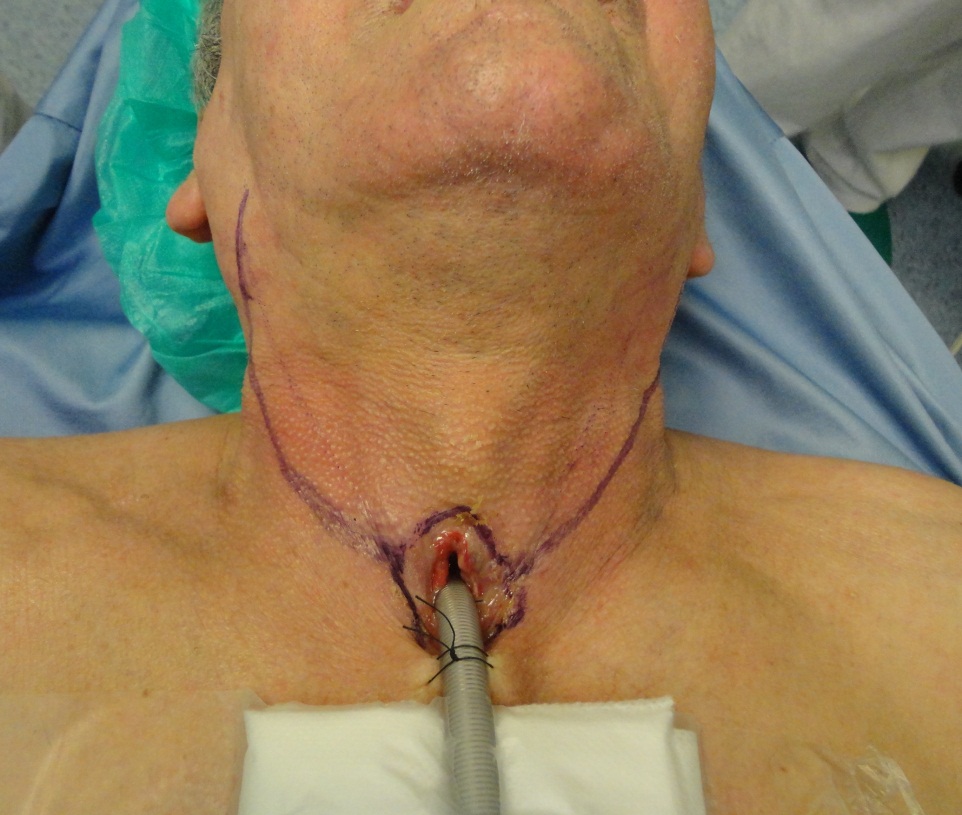 Disegno dell’incisione cutanea, comprendente il tracheostoma della tracheotomia eseguita d’urgenza per dispnea acuta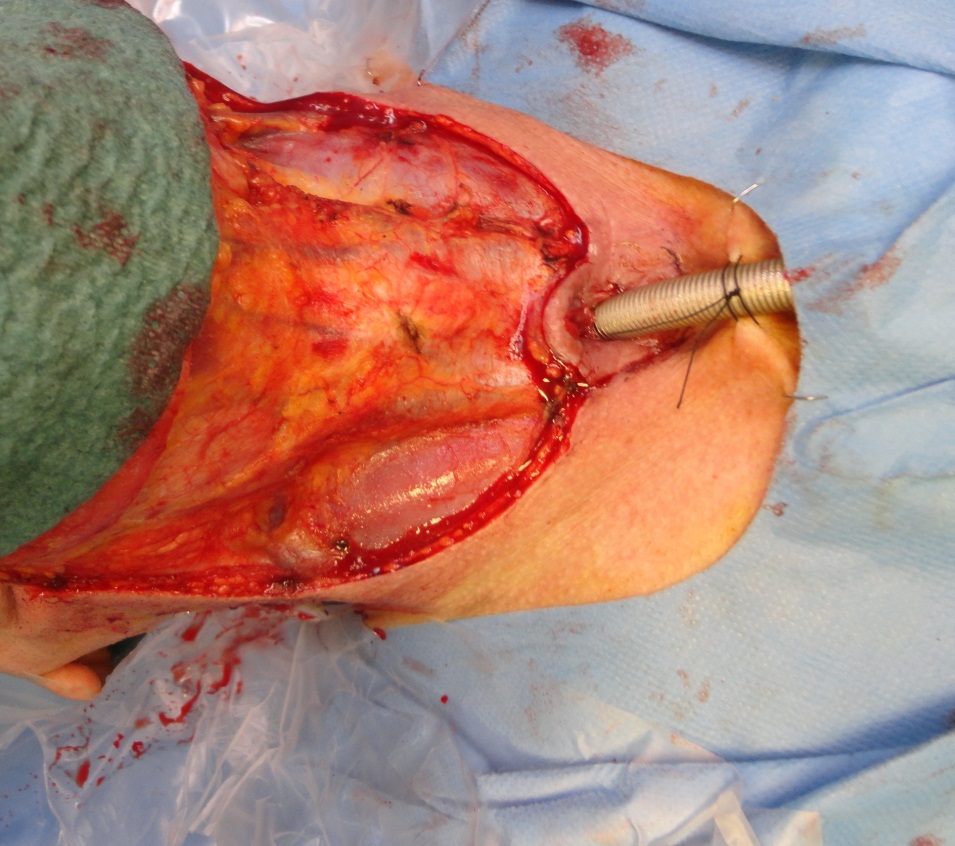 Si scolla il lembo di cute e sottocute, che viene fissato con telo da campo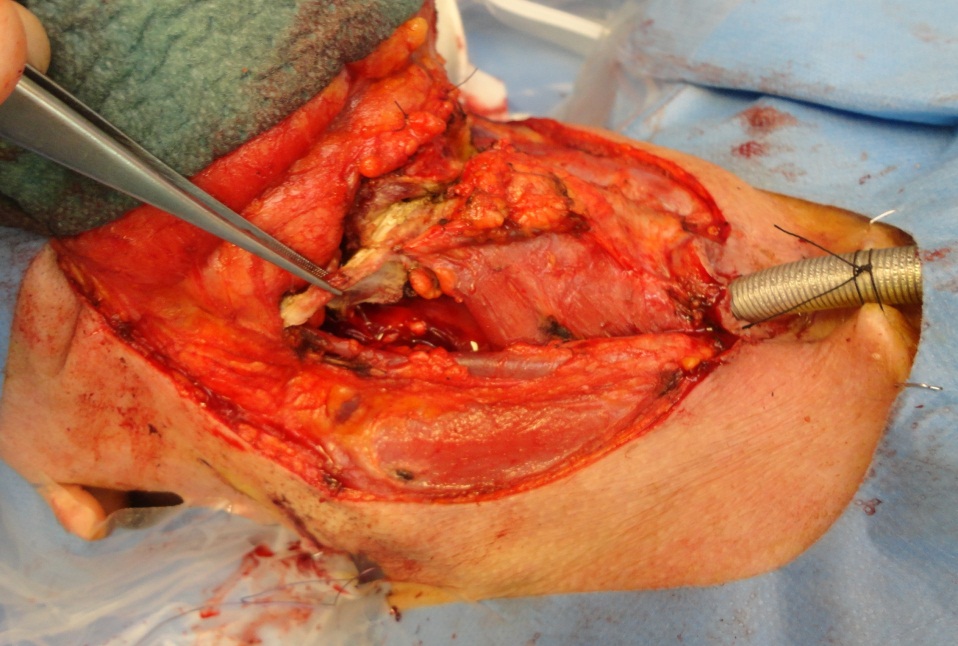 Identificazione e scollamento del grande corno dell’osso ioide a destra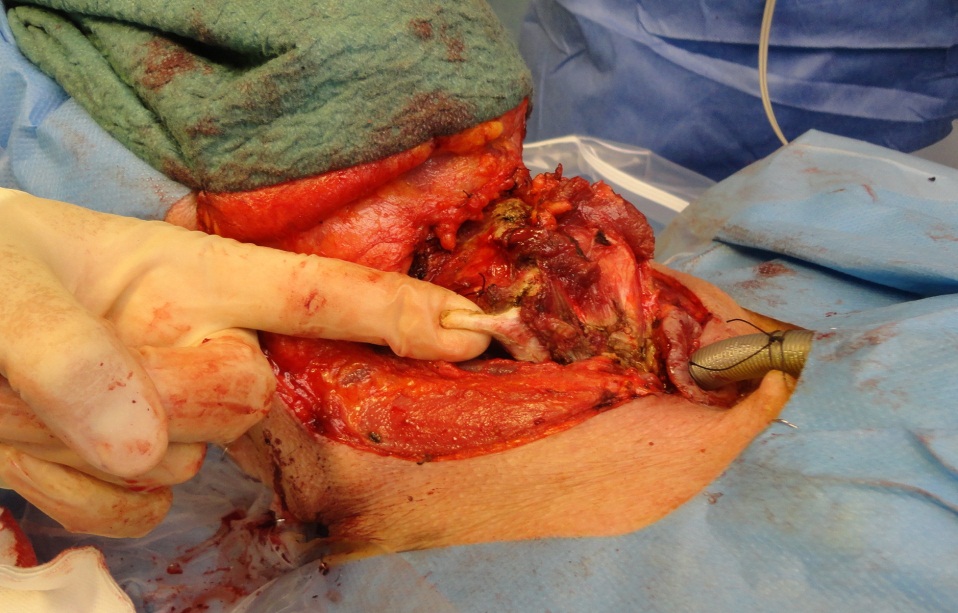 Dopo aver legato il peduncolo vascolare omolaterale si procede a dissezione della parte destra della laringe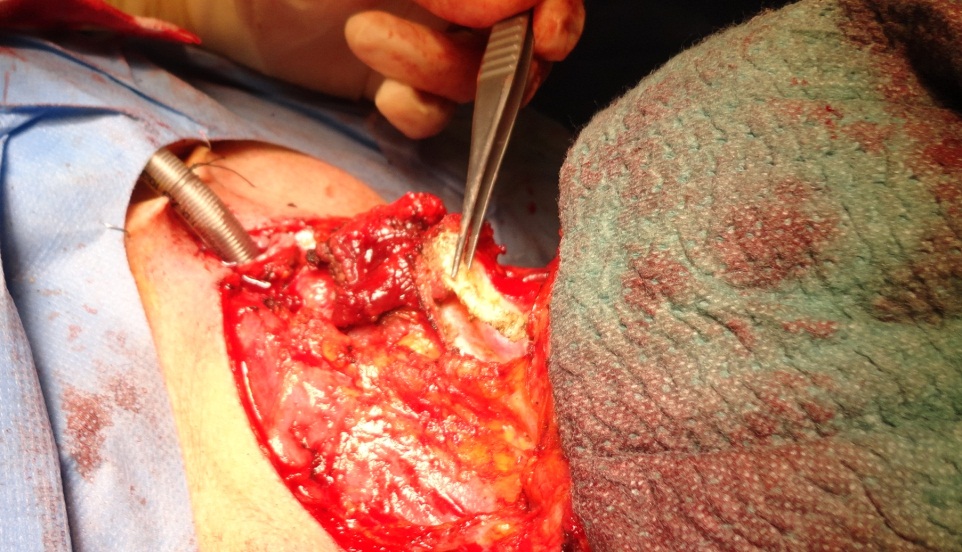 Si procede ad eseguire anche a sinistra la dissezione della laringe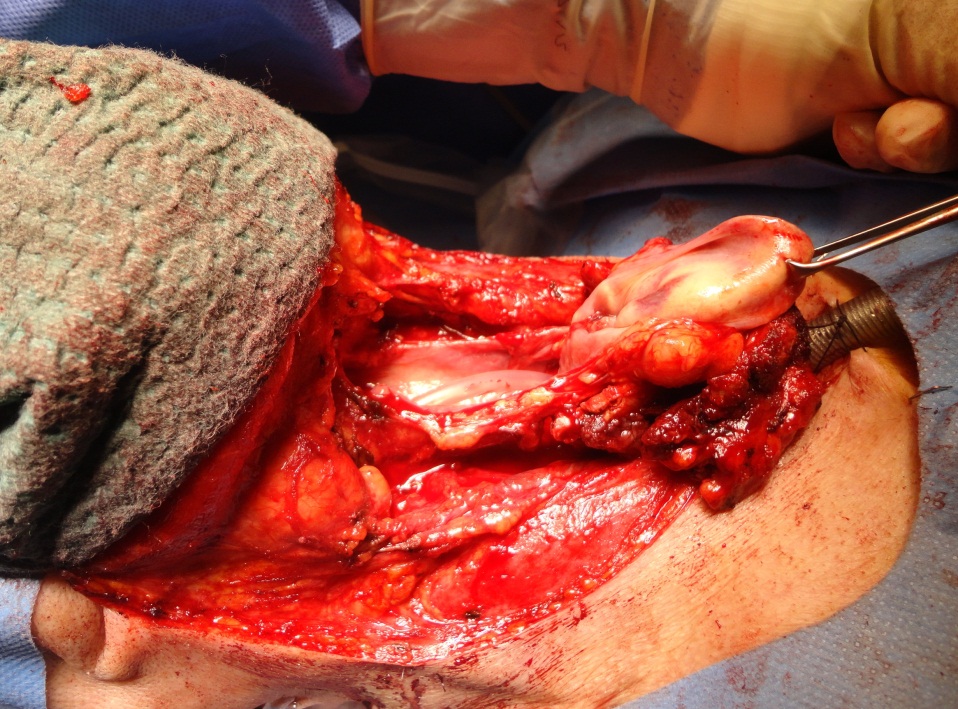 Dopo avere completato la dissezione della laringe si esegue un’incisionedella mucosa faringea e si inizia la laringectomia(la pinza è fissata all’epiglottide e facilita la visione del lume laringeo)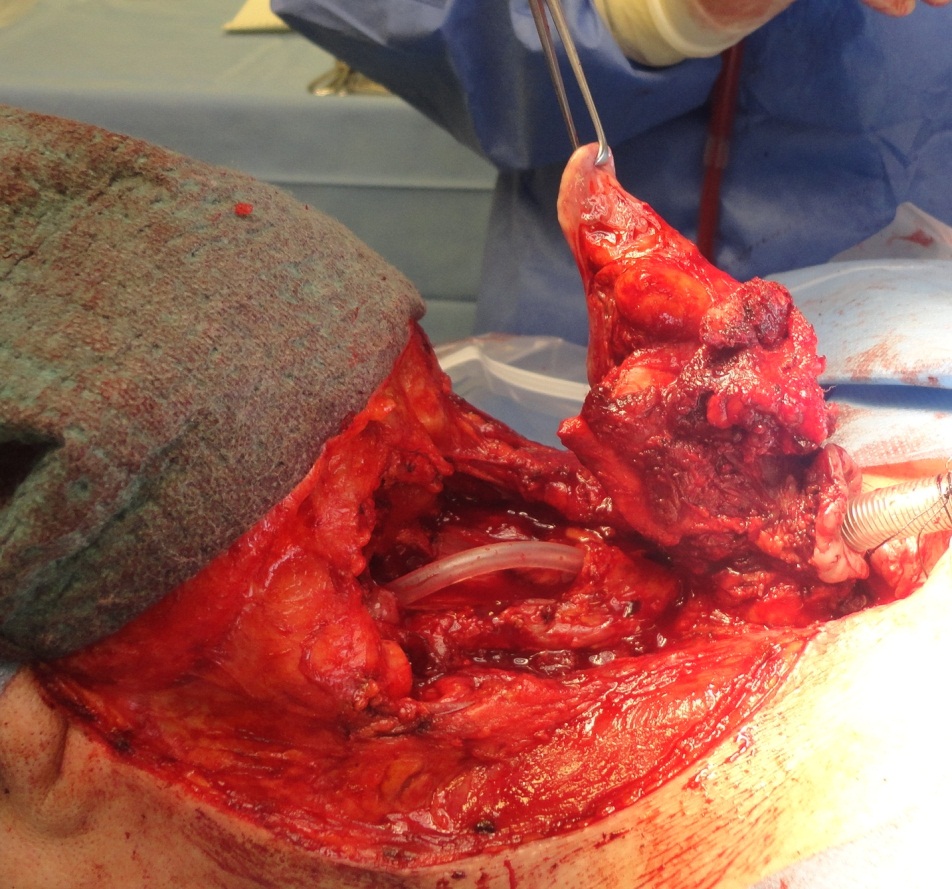 Si continua con la dissezione dall’alto verso il basso della laringe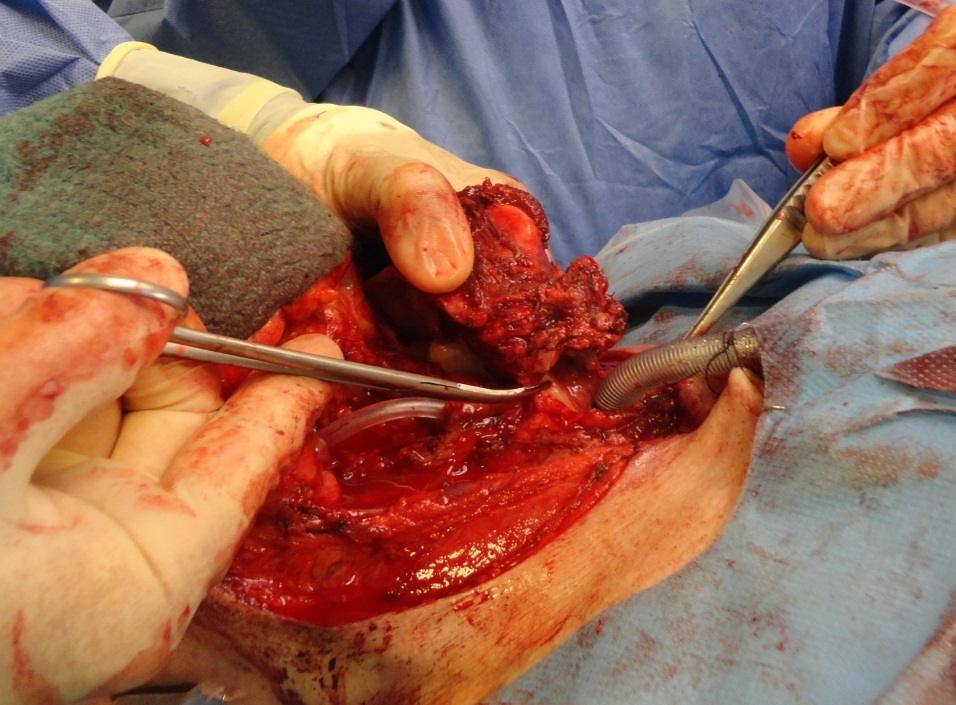 Si completa la laringectomia totale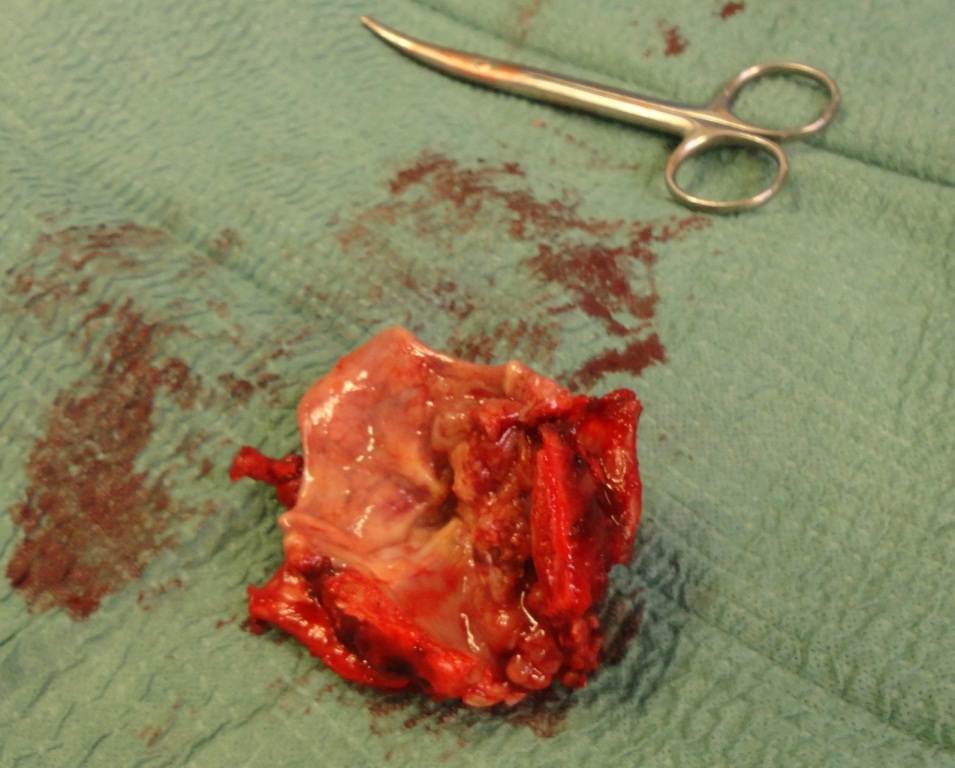 Pezzo operatorio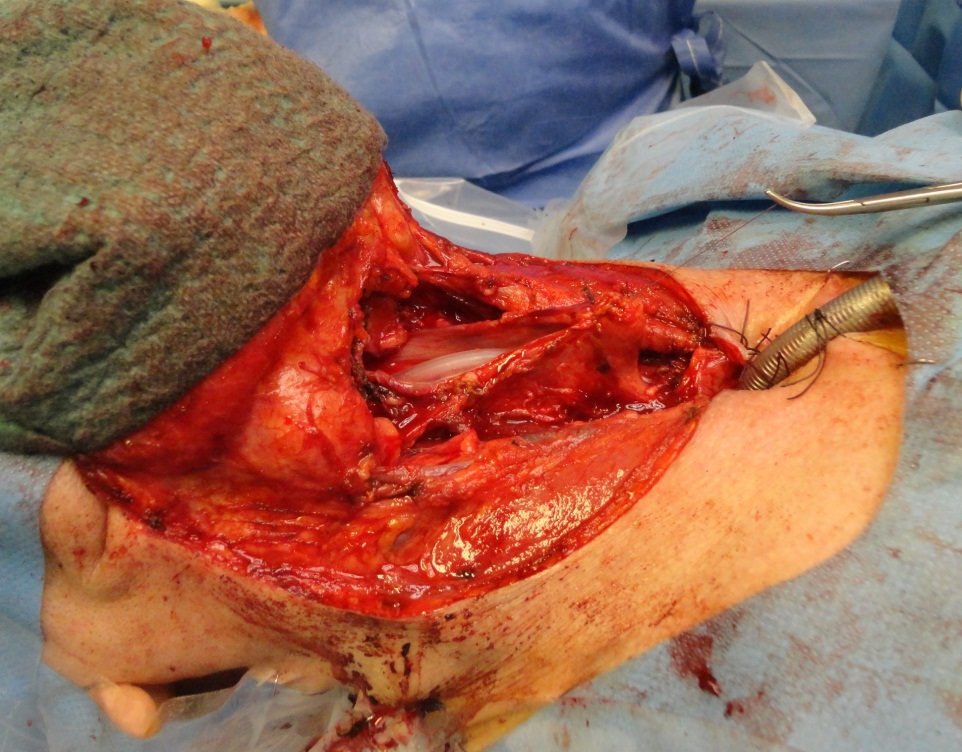 Si inizia la sutura del neofaringe, dal basso verso l’alto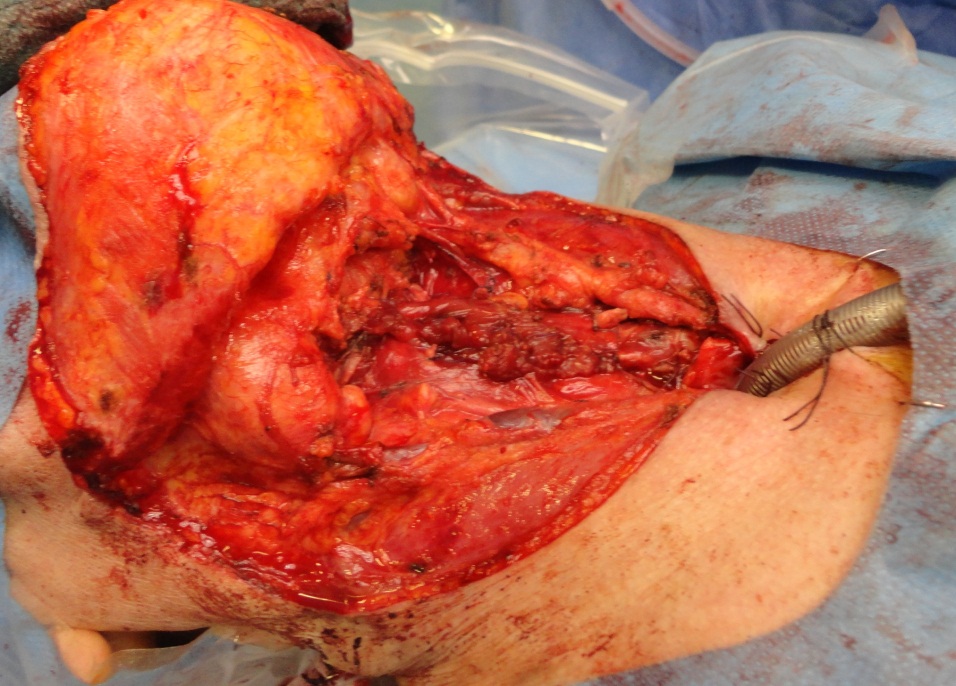 Terminata la sutura della breccia faringea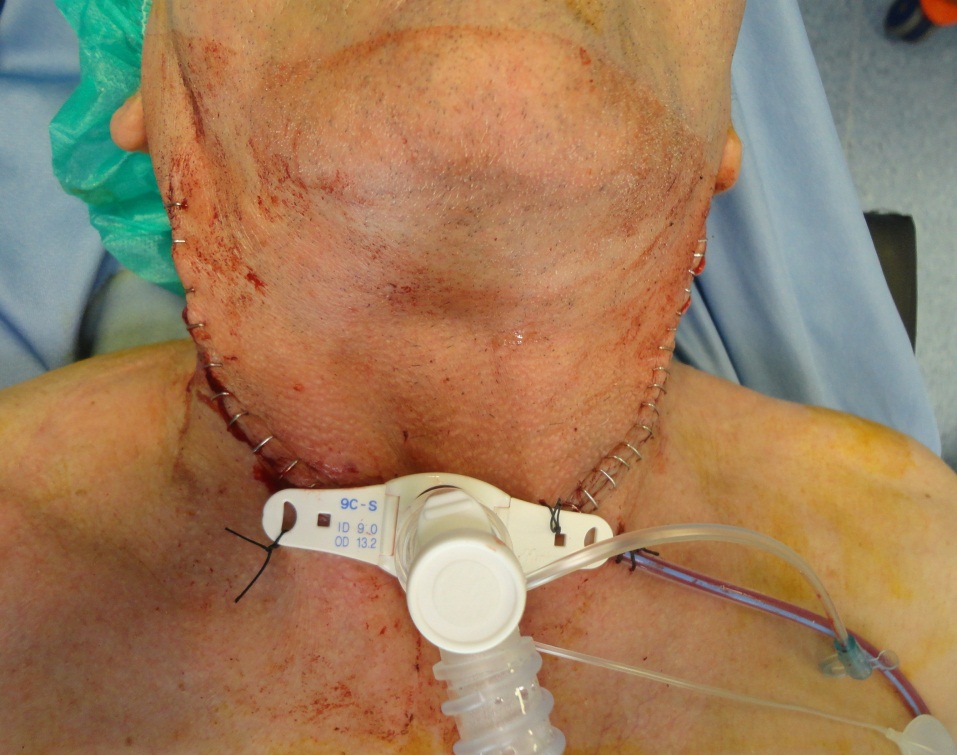 Dopo aver controllato l’emostasi e posizionato il drenaggio in aspirazione si procede alla sutura per piani ed a fissare una cannula cuffiata nel tracheostoma definitivo.